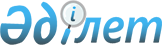 Об утверждении государственного образовательного заказа на дошкольное воспитание и обучение, размера родительской платы на 2019 год по городу СемейПостановление акимата города Семей Восточно-Казахстанской области от 20 марта 2019 года № 470. Зарегистрировано Департаментом юстиции Восточно-Казахстанской области 29 марта 2019 года № 5810
      Примечание РЦПИ.

      В тексте документа сохранена пунктуация и орфография оригинала.
      В соответствии с подпунктом 8-1) пункта 4 статьи 6 Закона Республики Казахстан от 27 июля 2007 года "Об образовании", акимат города Семей ПОСТАНОВЛЯЕТ:
      1. Утвердить государственный образовательный заказ на дошкольное воспитание и обучение, размер родительской платы на 2019 год по городу Семей, согласно приложению к настоящему постановлению.
      2. Государственному учреждению "Отдел образования города Семей Восточно-Казахстанской области" в установленном законодательством Республики Казахстан порядке обеспечить:
      1) государственную регистрацию настоящего постановления в территориальном органе юстиции;
      2) в течение десяти календарных дней со дня государственной регистрации настоящего постановления направление его копии в бумажном и электронном виде на казахском и русском языках в Республиканское государственное предприятие на праве хозяйственного ведения "Республиканский центр правовой информации" для официального опубликования и включения в Эталонный контрольный банк нормативных правовых актов Республики Казахстан;
      3) в течение десяти календарных дней после государственной регистрации настоящего постановления направление его копии на официальное опубликование в периодические печатные издания, распространяемых на территории города Семей;
      4) размещение настоящего постановления на интернет – ресурсе акимата города Семей после его официального опубликования.
      3. Контроль за исполнением постановления акимата возложить на заместителя акима города по вопросам социальной сферы, внутренней политики, занятости и социальных программ.
      4. Настоящее постановление вводится в действие по истечении десяти календарных дней после дня его первого официального опубликования. Государственный образовательный заказ на дошкольное воспитание и обучение, размер родительской платы на 2019 год
					© 2012. РГП на ПХВ «Институт законодательства и правовой информации Республики Казахстан» Министерства юстиции Республики Казахстан
				
      Аким города

Е. Салимов
Приложение к постановлению 
акимата города Семей 
от "___" ________2019 года 
№ _______
№№ п/п
Наименование организации
Количество воспитанников, человек
Количество воспитанников, человек
Количество воспитанников, человек
Объем государственного образовательного заказа на дошкольное воспитание и обучение на одного воспитанника в месяц, тенге
Объем государственного образовательного заказа на дошкольное воспитание и обучение на одного воспитанника в месяц, тенге
Размер родительской платы в месяц, тенге
№№ п/п
Наименование организации
всего
в том числе:
в том числе:
в том числе:
в том числе:
Размер родительской платы в месяц, тенге
№№ п/п
Наименование организации
всего
с полным днем пребывания
с неполным днем пребывания
с полным днем пребывания
с неполным днем пребывания
Размер родительской платы в месяц, тенге
1.
Коммунальное государственное казенное предприятие "Ясли – сад № 1 "Арман"
320
28794
до 3-х лет 12400 от 3-х до 6 лет 12500
2.
Коммунальное государственное казенное предприятие "Ясли – сад № 2 "Айдана"
347
28794
до 3-х лет 12400 от 3-х до 6 лет 12500
3.
Коммунальное государственное казенное предприятие "Ясли – сад № 4 "Балдәурен" – 12 детей коррекционная группа
307
28794
до 3-х лет 12400 от 3-х до 6 лет 12500
3.
Коммунальное государственное казенное предприятие "Ясли – сад № 4 "Балдәурен" – 12 детей коррекционная группа
12
44198
до 3-х лет 12400 от 3-х до 6 лет 12500
4.
Коммунальное государственное казенное предприятие "Ясли – сад № 5 "Бала әлемі" – 24 детей коррекционная группа
312
28794
до 3-х лет 12400 от 3-х до 6 лет 12500
4.
Коммунальное государственное казенное предприятие "Ясли – сад № 5 "Бала әлемі" – 24 детей коррекционная группа
24
44198
до 3-х лет 12400 от 3-х до 6 лет 12500
5.
Коммунальное государственное казенное предприятие "Ясли – сад № 6 "НҰРСӘУЛЕ"
320
28794
до 3-х лет 12400 от 3-х до 6 лет 12500
6.
Коммунальное государственное казенное предприятие "Ясли – сад № 7 "АҚ БОТА"
320
28794
до 3-х лет 12400 от 3-х до 6 лет 12500
7.
Коммунальное государственное казенное предприятие "Ясли – сад № 8 "БАЛБӨБЕК"
320
28794
до 3-х лет 12400 от 3-х до 6 лет 12500
8.
Коммунальное государственное казенное предприятие "Ясли – сад № 9 "АЙГӨЛЕК" – 104 детей коррекционные группы
297
28794
до 3-х лет 12400 от 3-х до 6 лет 12500
8.
Коммунальное государственное казенное предприятие "Ясли – сад № 9 "АЙГӨЛЕК" – 104 детей коррекционные группы
104
44198
до 3-х лет 12400 от 3-х до 6 лет 12500
9.
Коммунальное государственное казенное предприятие "Ясли – сад № 10 "Бал Бұлақ" гуманитарно-эстетического и оздоровительного профиля"
380
28794
до 3-х лет 12400 от 3-х до 6 лет 12500
10.
Коммунальное государственное казенное предприятие "Ясли – сад № 11 "ЕРТӨСТІК"
328
28794
до 3-х лет 12400 от 3-х до 6 лет 12500
11.
Коммунальное государственное казенное предприятие "Ясли – сад № 12 "АЖАР"
185
28794
до 3-х лет 12400 от 3-х до 6 лет 12500
12.
Коммунальное государственное казенное предприятие "Дошкольный мини-центр "БАЛАУСА"
57
28794
до 3-х лет 12400 от 3-х до 6 лет 12500
13.
Коммунальное государственное казенное предприятие "Дошкольный мини-центр "АРУЖАН"
83
28794
до 3-х лет 12400 от 3-х до 6 лет 12500
14.
Товарищество с ограниченной ответственностью "Производственная компания "Цементный завод Семей"
15
28794
до 3-х лет 12400 от 3-х до 6 лет 12500
15.
Товарищество с ограниченной ответственностью "Семейская школа-гимназия лингвистики и компьютерных технологий"
6
28794
до 3-х лет 12400 от 3-х до 6 лет 12500
16.
Товарищество с ограниченной ответственностью "Мини- центр "Бақыт"
10
28794
до 3-х лет 12400 от 3-х до 6 лет 12500
17.
Товарищество с ограниченной ответственностью "Мини-центр "Асыл Жібек"
20
28794
до 3-х лет 12400 от 3-х до 6 лет 12500
18.
Товарищество с ограниченной ответственностью "Сад-ясли "Алтын бесік"- 21 детей коррекционные группы
479
28794
до 3-х лет 12400 от 3-х до 6 лет 12500
18.
Товарищество с ограниченной ответственностью "Сад-ясли "Алтын бесік"- 21 детей коррекционные группы
21
44198
до 3-х лет 12400 от 3-х до 6 лет 12500
19.
Индивидуальный предприниматель Югай Галина Викторовна мини-центр "Балгын"
25
28794
до 3-х лет 12400 от 3-х до 6 лет 12500
20.
Товарищество с ограниченной ответственностью "Сәт Транс" Детский сад "Өрлеу"
280
28794
до 3-х лет 12400 от 3-х до 6 лет 12500
21.
Товарищество с ограниченной ответственностью "Ақылтай"
320
28794
до 3-х лет 12400 от 3-х до 6 лет 12500